研究主題目（ゴシック体16pt・行間24pt・左寄せ）研究副題目（ゴシック体8.5pt・行間12pt・左寄せ）英文主題目・副題目（ゴシック体8.5pt・行間12pt・左寄せ）研究発表者氏名1)　共同研究者氏名2)　（ゴシック体8.5pt・行間12pt・左寄せ）研究発表者ローマ字氏名1)　共同研究者ローマ字氏名2)　（ゴシック体8.5pt・行間12pt・左寄せ）１）研究発表者所属　２）共同研究者所属 d（ゴシック体8.5pt・行間12pt・左寄せ）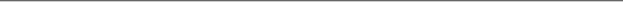 Abstract :(Times 9pt・行間13pt・均等配置〔最終行 左寄せ〕 ※80words 前後の英文概要、2段組み。)　 □□□□□□□□□□□□□□□□□□□□□□□□□□□□□□□□□□□□□□□□□□□□□□□□□□□□□□□□□□□□□□□□□□□□□□□□□□□□□□□□□□□□□□□□□□□□□□□□□□□□□□□□□□□□□□□□□□□□□□□□□□□□□□□□□□□□□□□□□□□□□□□□□□□□□□□□□□□□□□□□□□□□□□□□□□□□□□□□□□□□□□□□□□□□□□□□□□□□□□□□□□□□□□□□□□□□□□□□□□□□□□□□□□□□□□□□□□□□□□□□□□□□□□□□□□□□□□□□□□□□□□□□□□□□□□□□□□□□□□□□□□□□□□□□□□□□□□□□□□□□□□□□□□□□□□□□□□□□□□□□□□□□□□□□□□□□□□□□□□□□□□□□□□□□□□□□□□□□□□□□□□□□□□□□□□□□□□□□□□□□□□□□□□□